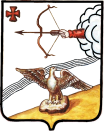 АДМИНИСТРАЦИЯ ОРЛОВСКОГО РАЙОНАКИРОВСКОЙ ОБЛАСТИПОСТАНОВЛЕНИЕ	 02.02.2022                                                                 54-п      г. ОрловО внесении изменений в постановление администрации Орловского района от 23.04.2021 года № 254 – ПАдминистрация Орловского района ПОСТАНОВЛЯЕТ: 1. Внести изменения в состав межведомственной комиссии по обеспечению поступления налоговых и неналоговых доходов в бюджеты бюджетной системы Российской Федерации, утвержденный постановлением администрации Орловского района от 23.04.2021 года № 254-П ««О межведомственной комиссии по обеспечению поступления налоговых и неналоговых доходов в бюджеты бюджетной системы Российской Федерации»: 1.1. Должность Аботурова Андрея Валентиновича изложить в новой редакции: «Глава администрации Орловского района»; 1.2. Должность Макаровой Анны Юрьевны изложить в новой редакции: «Заместитель главы администрации Орловского района, начальник финансового управления». 2. Опубликовать настоящее постановление в Информационном бюллетене органов местного самоуправления муниципального образования Орловский муниципальный район Кировской области и на официальном сайте муниципального образования Орловский муниципальный район. 3. Настоящее постановление вступает в силу со дня его опубликования. Глава администрации Орловского района                    А.В. Аботуров 